НАРУЧИЛАЦКЛИНИЧКИ ЦЕНТАР ВОЈВОДИНЕул. Хајдук Вељкова бр. 1, Нови Сад(www.kcv.rs)ОБАВЕШТЕЊЕ О ЗАКЉУЧЕНОМ УГОВОРУ У ПОСТУПКУ ЈАВНЕ НАБАВКЕ БРОЈ 91-18-O, партија 1Врста наручиоца: ЗДРАВСТВОВрста предмета: Опис предмета набавке, назив и ознака из општег речника набавке: Набавка аутоклава за Клинику за очне болести33100000 – медицинска опремаУговорена вредност: без ПДВ-а 689.238,00 динара, односно 689.238,00 динара са ПДВ-омКритеријум за доделу уговора: економски најповољнија понудаБрој примљених понуда: 2 Понуђена цена: Највиша:  756.666,00 динараНајнижа:  689.238,00 динараПонуђена цена код прихваљивих понуда:Највиша:  689.238,00 динараНајнижа:  689.238,00 динараДатум доношења одлуке о додели уговора: 16.05.2018.Датум закључења уговора: 06.06.2018.Основни подаци о добављачу:„Trivax“ д.о.о., ул. Трише Кацлеровића бр. 24А, БеоградПериод важења уговора: до дана до када добављач у целости испоручи наручиоцу добро.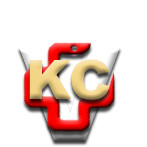 КЛИНИЧКИ ЦЕНТАР ВОЈВОДИНЕ21000 Нови Сад, Хајдук Вељка 1, Србија,телефон: + 381 21 487 22 05; 487 22 17; фаx : + 381 21 487 22 04; 487 22 16www.kcv.rs, e-mail: uprava@kcv.rs, ПИБ:101696893